Муниципальное бюджетное общеобразовательное учреждение«Средняя общеобразовательная школа №4 с. Даниловка»ПРИКАЗот 31.08.2021 г.                                                                                             № 80Об организации работы школьного спортивного клубаВ соответствии с Федеральным законом от 29 декабря 2012 года N 273-ФЗ "Об образовании в Российской Федерации" , приказом Министерства образования и науки Российской Федерации от 13.09.2013 №1065 «Об утверждении порядка осуществления деятельности школьных спортивных клубов»,  с целью формирования у обучающихся навыков здорового образа жизни и популяризации физической культуры и спорта ПРИКАЗЫВАЮ1.	Создать школьный спортивный клуб «Лидер» с 01 сентября 2021г.2.	Назначить руководителем школьного спортивного клуба Истомина Константина Анатольевича, учителя физической культуры.2.	Утвердить состав школьного спортивного клуба (Приложение 1). 3.	Утвердить Положение о школьном спортивном клубе (Приложение 2).4.	Утвердить план работы школьного спортивного клуба на 2021-2022 учебный год (Приложение 3).5.	Контроль за исполнением приказа оставляю за собой. Директор школы                                                            Спирина Т.А.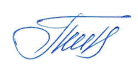 